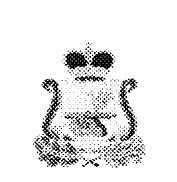 АДМИНИСТРАЦИЯ  КАМЕНСКОГО СЕЛЬСКОГО ПОСЕЛЕНИЯКАРДЫМОВСКОГО РАЙОНА СМОЛЕНСКОЙ ОБЛАСТИПОСТАНОВЛЕНИЕот  27 .12 . 2021                                    №94О внесении изменений в Административный регламент по предоставлению Администрацией Каменского сельского поселения муниципальной услуги «Проведение официальных физкультурно-оздоровительных и спортивных мероприятий на территории сельского поселения» утвержденный постановлением Администрации Каменского  сельского поселения Кардымовского района Смоленской области от 10.01.2012  №14                                     Рассмотрев Протест прокуратуры Кардымовского района Смоленской области на  постановление Администрации Каменского сельского поселения Кардымовского района Смоленской области от 10.01.2012 №14 «Об утверждении Административного регламента по предоставлению Администрацией Каменского сельского поселения Кардымовского района Смоленской области  муниципальной услуги «Проведение официальных физкультурно-оздоровительных и спортивных мероприятий на территории сельского поселения», Администрация Каменского сельского поселения Кардымовского района Смоленской области          п о с т а н о в л я е т:          1.Внести в  Административный регламент по предоставлению Администрацией Каменского сельского поселения муниципальной услуги «Проведение официальных физкультурно-оздоровительных и спортивных мероприятий на территории сельского поселения» утвержденный постановлением Администрации Каменского сельского поселения Кардымовского района Смоленской области от 10.01.2012 №14 (в редакции постановлений  Администрации Каменского сельского поселения Кардымовского района Смоленской области от 07.10.2013 №104),   следующие изменения:                -  раздел 3 «Состав, последовательность и сроки выполнения административных процедур, требований к порядку их выполнения» дополнить подразделом 3(1) «Организация предоставления муниципальных услуг в упреждающем (проактивном) режиме» в следующей редакции:           «3.(1) Организация предоставления муниципальных услуг в упреждающем (проактивном) режиме.         При  наступлении  событий,  являющихся  основанием  для  предоставления муниципальных услуг, орган, предоставляющий муниципальную услугу, вправе:         1)   проводить   мероприятия,   направленные   на   подготовку   результатов предоставления муниципальных  услуг, в том числе направлять межведомственные запросы, получать на них ответы, после чего уведомлять заявителя о возможности подать  запрос  о  предоставлении  соответствующей  услуги  для  немедленного получения результата предоставления такой услуги;        2) при  условии наличия запроса заявителя о предоставлении муниципальных услуг,  в  отношении  которых  у  заявителя  могут  появиться  основания  для  их предоставления   ему   в   будущем,   проводить   мероприятия,   направленные   на формирование  результата  предоставления  соответствующей  услуги,  в  том  числе направлять  межведомственные  запросы,  получать  на  них  ответы,  формировать результат  предоставления  соответствующей  услуги,  а  также  предоставлять  его заявителю  с  использованием  портала  государственных  и  муниципальных  услуг  и уведомлять заявителя о проведенных мероприятиях.         Случаи  и  порядок  предоставления  муниципальных  услуг  в  упреждающем (проактивном)   режиме   устанавливаются   действующим   законодательством   и Административным регламентом.».           2. Настоящее постановление разместить в информационно-телекоммуникационной сети «Интернет» на  официальном сайте Администрации Каменского сельского поселения Кардымовского района Смоленской области.  3.     Контроль исполнения настоящего постановления оставляю за собой.Глава муниципального образованияКаменского  сельского поселенияКардымовского района Смоленской области                              В.П.Шевелева 